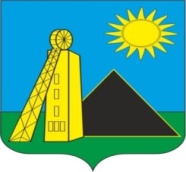 РОССИЙСКАЯ ФЕДЕРАЦИЯРОСТОВСКАЯ ОБЛАСТЬМУНИЦИПАЛЬНОЕ ОБРАЗОВАНИЕ     «Углеродовское городское поселение»АДМИНИСТРАЦИЯ Углеродовского городского поселенияПОСТАНОВЛЕНИЕ	18.06.2021	                                        № 76                                      п. УглеродовскийОб установлении понижающих коэффициентов к нормативам потребления коммунальных услуг по холодному водоснабжению и водоотведению в жилых помещенияхВ соответствии с постановлением Правительства Ростовской области от 22.03.2013 № 165 «Об ограничении в Ростовской области роста размера платы граждан за коммунальные услуги» и в целях ограничения роста размера платы граждан за коммунальные услуги по муниципальному образованию «Углеродовское городское поселение», Администрация Углеродовского городского поселения постановляет:Установить понижающие коэффициенты к нормативам потребления коммунальной услуги по холодному водоснабжению в жилых помещениях, согласно приложению № 1.Установить понижающие коэффициенты к нормативам потребления коммунальной услуги по водоотведению в жилых помещениях, согласно приложению № 2.Возмещение предприятиям жилищно-коммунального хозяйства выпадающих доходов от применения понижающих коэффициентов к нормативам потребления коммунальной услуги по холодному водоснабжению, горячему водоснабжению (компонент на холодную воду, предназначенную для подогрева в целях предоставления коммунальной услуги по горячему водоснабжению) и водоотведению в жилых помещениях осуществляется посредством предоставления субсидий за счет средств областного и местного бюджетов в порядке, установленном нормативным правовым актом Администрации Углеродовского городского поселения.Администрации Углеродовского городского поселения в течение пяти рабочих дней с даты принятия настоящего постановления направить копию настоящего постановления в Региональную службу по тарифам Ростовской области, министерство труда и социального развития Ростовской области, министерство жилищно-коммунального хозяйства Ростовской области и Государственную жилищную инспекцию Ростовской области.Настоящее постановление вступает в силу с 01.07.2021 по 31.12.2021.Контроль за исполнением настоящего постановления оставляю за собой.Приложение №1к постановлениюАдминистрацииУглеродовского городского поселенияот ____________ № ____ПОНИЖАЮЩИЕ КОЭФФИЦИЕНТЫк нормативам потребления коммунальной услугипо холодному водоснабжению в жилых помещенияхПриложение №2к постановлениюАдминистрацииУглеродовского городского поселенияот ____________ № ____ПОНИЖАЮЩИЕ КОЭФФИЦИЕНТЫк нормативам потребления коммунальной услугипо водоотведению в жилых помещенияхГлава  Администрации Углеродовского городского поселенияС.Г. Ильяев№п/пСтепень благоустройства жилых помещенийНорматив потребления (куб. м. / чел. в мес.) Понижающий коэффициент к нормативу потребленияНорматив потребления с учётом понижающего коэффициента (куб. м. / чел.            в мес.)По тарифу 93,56По тарифу 93,56По тарифу 93,56По тарифу 93,561.Многоквартирные и жилые дома с водоразборной колонкой (пункт 15 таблицы приложения к постановлению Региональной службы по тарифам Ростовской области от 29.08.2019 № 39/3)Многоквартирные и жилые дома с водоразборной колонкой (пункт 15 таблицы приложения к постановлению Региональной службы по тарифам Ростовской области от 29.08.2019 № 39/3)Многоквартирные и жилые дома с водоразборной колонкой (пункт 15 таблицы приложения к постановлению Региональной службы по тарифам Ростовской области от 29.08.2019 № 39/3)Многоквартирные и жилые дома с водоразборной колонкой (пункт 15 таблицы приложения к постановлению Региональной службы по тарифам Ростовской области от 29.08.2019 № 39/3)1.1Для граждан, которым до 1 октября 2020 года при расчёте размера платы за коммунальные услуги по холодному водоснабжению применяли норматив потребления по холодному водоснабжению в размере 1,5 куб. м./чел. в месяц 1,640,996231,633822.Многоквартирные и жилые дома без водонагревателей с водопроводом и канализацией, оборудованные раковинами, мойками и унитазами(пункт 11 таблицы приложения к постановлению Региональной службы по тарифам Ростовской области от 29.08.2019 № 39/3)Многоквартирные и жилые дома без водонагревателей с водопроводом и канализацией, оборудованные раковинами, мойками и унитазами(пункт 11 таблицы приложения к постановлению Региональной службы по тарифам Ростовской области от 29.08.2019 № 39/3)Многоквартирные и жилые дома без водонагревателей с водопроводом и канализацией, оборудованные раковинами, мойками и унитазами(пункт 11 таблицы приложения к постановлению Региональной службы по тарифам Ростовской области от 29.08.2019 № 39/3)Многоквартирные и жилые дома без водонагревателей с водопроводом и канализацией, оборудованные раковинами, мойками и унитазами(пункт 11 таблицы приложения к постановлению Региональной службы по тарифам Ростовской области от 29.08.2019 № 39/3)2.1Для граждан, которым до 1 октября 2020 года при расчёте размера платы за коммунальные услуги по холодному водоснабжению применяли норматив потребления по холодному водоснабжению в размере 3,3 куб. м./чел. в месяц3,860,93123,594433.Многоквартирные и жилые дома с централизованным холодным водоснабжением, оборудованные унитазами, раковинами, мойками, душами(пункт 23 таблицы приложения к постановлению Региональной службы по тарифам Ростовской области от 29.08.2019 № 39/3)Многоквартирные и жилые дома с централизованным холодным водоснабжением, оборудованные унитазами, раковинами, мойками, душами(пункт 23 таблицы приложения к постановлению Региональной службы по тарифам Ростовской области от 29.08.2019 № 39/3)Многоквартирные и жилые дома с централизованным холодным водоснабжением, оборудованные унитазами, раковинами, мойками, душами(пункт 23 таблицы приложения к постановлению Региональной службы по тарифам Ростовской области от 29.08.2019 № 39/3)Многоквартирные и жилые дома с централизованным холодным водоснабжением, оборудованные унитазами, раковинами, мойками, душами(пункт 23 таблицы приложения к постановлению Региональной службы по тарифам Ростовской области от 29.08.2019 № 39/3)3.1Для граждан, которым до 1 октября 2020 года при расчёте размера платы за коммунальные услуги по холодному водоснабжению применяли норматив потребления по холодному водоснабжению в размере 3,6 куб. м./чел. в месяц6,360,616543,921194.Многоквартирные и жилые дома с централизованным холодным водоснабжением, водонагревателями, водоотведением, оборудованные унитазами, раковинами, мойками, душами и ваннами длиной 1500 - 1550 мм с душем(пункт 7 таблицы приложения к постановлению Региональной службы по тарифам Ростовской области от 29.08.2019 № 39/3)Многоквартирные и жилые дома с централизованным холодным водоснабжением, водонагревателями, водоотведением, оборудованные унитазами, раковинами, мойками, душами и ваннами длиной 1500 - 1550 мм с душем(пункт 7 таблицы приложения к постановлению Региональной службы по тарифам Ростовской области от 29.08.2019 № 39/3)Многоквартирные и жилые дома с централизованным холодным водоснабжением, водонагревателями, водоотведением, оборудованные унитазами, раковинами, мойками, душами и ваннами длиной 1500 - 1550 мм с душем(пункт 7 таблицы приложения к постановлению Региональной службы по тарифам Ростовской области от 29.08.2019 № 39/3)Многоквартирные и жилые дома с централизованным холодным водоснабжением, водонагревателями, водоотведением, оборудованные унитазами, раковинами, мойками, душами и ваннами длиной 1500 - 1550 мм с душем(пункт 7 таблицы приложения к постановлению Региональной службы по тарифам Ростовской области от 29.08.2019 № 39/3)4.1Для граждан, которым до 1 октября 2020 года при расчёте размера платы за коммунальные услуги по холодному водоснабжению применяли норматив потребления по холодному водоснабжению в размере 4,6 куб. м./чел. в месяц7,460,671635,01036№п/пСтепень благоустройства жилых помещенийВодоотведениеВодоотведениеВодоотведение№п/пСтепень благоустройства жилых помещенийНорматив потребления (куб. м. / чел. в мес.) Понижающий коэффициент к нормативу потребленияНорматив потребления с учётом понижающего коэффициента (куб. м. / чел.  в мес.)По тарифу 35,09По тарифу 35,09По тарифу 35,09По тарифу 35,091.Многоквартирные и жилые дома с централизованным холодным водоснабжением, водонагревателями, водоотведением, оборудованные унитазами, раковинами, мойками, душами и ваннами длиной 1500 - 1550 мм с душем(пункт 7 таблицы приложения к постановлению Региональной службы по тарифам Ростовской области от 29.08.2019 № 39/3)Многоквартирные и жилые дома с централизованным холодным водоснабжением, водонагревателями, водоотведением, оборудованные унитазами, раковинами, мойками, душами и ваннами длиной 1500 - 1550 мм с душем(пункт 7 таблицы приложения к постановлению Региональной службы по тарифам Ростовской области от 29.08.2019 № 39/3)Многоквартирные и жилые дома с централизованным холодным водоснабжением, водонагревателями, водоотведением, оборудованные унитазами, раковинами, мойками, душами и ваннами длиной 1500 - 1550 мм с душем(пункт 7 таблицы приложения к постановлению Региональной службы по тарифам Ростовской области от 29.08.2019 № 39/3)Многоквартирные и жилые дома с централизованным холодным водоснабжением, водонагревателями, водоотведением, оборудованные унитазами, раковинами, мойками, душами и ваннами длиной 1500 - 1550 мм с душем(пункт 7 таблицы приложения к постановлению Региональной службы по тарифам Ростовской области от 29.08.2019 № 39/3)1.1Для граждан, которым до 1 октября 2020 года при расчёте размера платы за коммунальные услуги по водоотведению применяли норматив потребления по водоотведению в размере 4,6 куб. м./чел. в месяц7,460,673575,024832.Многоквартирные и жилые дома без водонагревателей с водопроводом и канализацией, оборудованные раковинами, мойками и унитазами (пункт 11 таблицы приложения к постановлению Региональной службы по тарифам Ростовской области от 29.08.2019 № 39/3)Многоквартирные и жилые дома без водонагревателей с водопроводом и канализацией, оборудованные раковинами, мойками и унитазами (пункт 11 таблицы приложения к постановлению Региональной службы по тарифам Ростовской области от 29.08.2019 № 39/3)Многоквартирные и жилые дома без водонагревателей с водопроводом и канализацией, оборудованные раковинами, мойками и унитазами (пункт 11 таблицы приложения к постановлению Региональной службы по тарифам Ростовской области от 29.08.2019 № 39/3)Многоквартирные и жилые дома без водонагревателей с водопроводом и канализацией, оборудованные раковинами, мойками и унитазами (пункт 11 таблицы приложения к постановлению Региональной службы по тарифам Ростовской области от 29.08.2019 № 39/3)2.1Для граждан, которым до 1 октября 2020 года при расчёте размера платы за коммунальные услуги по водоотведению применяли норматив потребления по водоотведению в размере 3,3 куб. м./чел. в месяц3,860,933923,60493